ΣΥΛΛΟΓΟΣ ΕΚΠΑΙΔΕΥΤΙΚΩΝ Π. Ε.                    Μαρούσι  31 – 1 – 2022                                                                                                                     ΑΜΑΡΟΥΣΙΟΥ                                                   Αρ. Πρ.: 63Ταχ. Δ/νση: Μαραθωνοδρόμου 54                                            Τ. Κ. 15124 Μαρούσι                                                  Τηλ. & Fax : 210 8020697                                                                                         Πληροφ.: Δ. Πολυχρονιάδης (6945394406)     Email:syll2grafeio@gmail.com                                               Δικτυακός τόπος: http//: www.syllogosekpaideutikonpeamarousisou.gr                                                             ΠΡΟΣ: Τα μέλη του Συλλόγου μας.                                                                      Κοινοποίηση:  Δ. Ο. Ε, Συλλόγους Εκπ/κών Π. Ε. της χώραςΨΗΦΙΣΜΑ ΣΥΜΠΑΡΑΣΤΑΣΗΣ στον συνάδελφο καθηγητή Κ. Κορδάτο Το Δ. Σ. του Συλλόγου Εκπαιδευτικών Π. Ε. Αμαρουσίου καταγγέλλει την άδικη, αστήρικτη, εκδικητική και τιμωρητική απόφαση περικοπής μισθών στον συνάδελφο, εκπαιδευτικό, Κώστα Κορδάτο. Ο Διευθυντής Δευτεροβάθμιας Εκπαίδευσης (Δ.Δ.Ε.) Αιτωλοακαρνανίας προχώρησε σε περικοπή μισθών ογδόντα (80) ημερών και ποσού 5.699,20 €, μετά την παρέλευση οχτώ (8) μηνών στον εκπαιδευτικό Κώστα Κορδάτο, υπεύθυνο τομέα (ΕΠΑΛ Καινούργιου) του Εργαστηριακού Κέντρου Αγρινίου, διότι δεν μπορούσε να πραγματοποιήσει τηλεκπαίδευση λόγω της ιδιαιτερότητας και των αντικειμενικών δυσκολιών των μηχανολογικών εργαστηριακών μαθημάτων, που διδάσκει στην ειδικότητα του ο εκπαιδευτικός.   Κοινή παραδοχή είναι ότι η εξάσκηση των μαθητών στα σχολικά εργαστήρια, ιδιαίτερα αυτών της  βιομηχανικής παραγωγής, γίνεται με φυσική παρουσία των ασκούμενων – εκπαιδευόμενων – μαθητών  για την απόκτηση δεξιοτήτων. Κάτι που αναφέρει και το ΥΠΑΙΘ στην απόφασή του με  αριθ. Πρωτ.Φ3/44963/ΓΔ4/19-4-2021, που εκδόθηκε με τη λήξη της τηλεκπαίδευσης για την αναπλήρωση της ύλης στα εργαστήρια. Ιδιαιτέρως δε στη Γ΄ ΕΠΑΛ που χορηγείται και πτυχίο.  Ανάλογες αναφορές, αιτήματα, έγκαιρα προέβαλε η κλαδική ΠΕΤΕΕΜ – ΤΕ των εργαστηριακών καθηγητών, προς τον συγκεκριμένο Διευθυντή Δ. Ε., καθώς και στο ΠΕΚΕΣ Δυτ. Ελλάδας χωρίς ποτέ να λάβει κάποια  απάντηση!    Ο Διευθυντής Δ. Ε. Αιτωλ/νίας τιμωρεί τον εκπαιδευτικό για εκφοβισμό όσων θα δείχνουν την αντίθεση τους  στον εκβιασμό για τηλεκπαίδευση μαθητών που αγωνίζονται για τα δίκαια αιτήματα τους.    Η κατηγορία για αποχή από την τηλεκπαίδευση είναι αστήρικτη και αβάσιμη, όπως αποδεικνύεται  από τα πραγματικά γεγονότα, καθώς η καθημερινή παρουσία του εκπαιδευτικού έξω από τα εργαστήρια (αφού αυτά είχαν παραβιαστεί παρανόμως και είχαν αντικατασταθεί οι κλειδαριές από την  διευθύντρια του ΕΠΑΛ) δεν μπορεί να αμφισβητηθεί από κανέναν.  Καμία πρόβλεψη δεν υπάρχει στη νομοθεσία που να υποχρεώνει να γίνεται τηλεκπαίδευση από το  σπίτι των εκπαιδευτικών ή από άλλον χώρο, πέραν του σχολείου που υπηρετεί ο εκπαιδευτικός. Μάλιστα στην περίπτωση του συγκεκριμένου σχολείου, η διευθύντρια του ΕΠΑΛ, χωρίς καμία αρμοδιότητα, παραβίασε τις εισόδους των εργαστηρίων, κλειδώνοντας τον συνάδελφο, έξω από αυτά. Έτσι  δεν του επέτρεψε να εισέρχεται, τόσο κατά το διάστημα της τηλεκπαίδευσης, όσο και στην επιστροφή στη δια ζώσης εκπαίδευση, χωρίς ο Διευθυντής Δ.Ε. να ενδιαφέρεται να εξετάσει το θέμα και να δώσει  λύση. Ο Σύλλογος Εκπ/κών Π. Ε. Αμαρουσίου στέκεται στο πλευρό του συναδέλφου Κώστα Κορδάτου και ζητά να ανακληθεί η  απόφαση περικοπής αποδοχών ως άδικη, αστήρικτη και εκδικητική.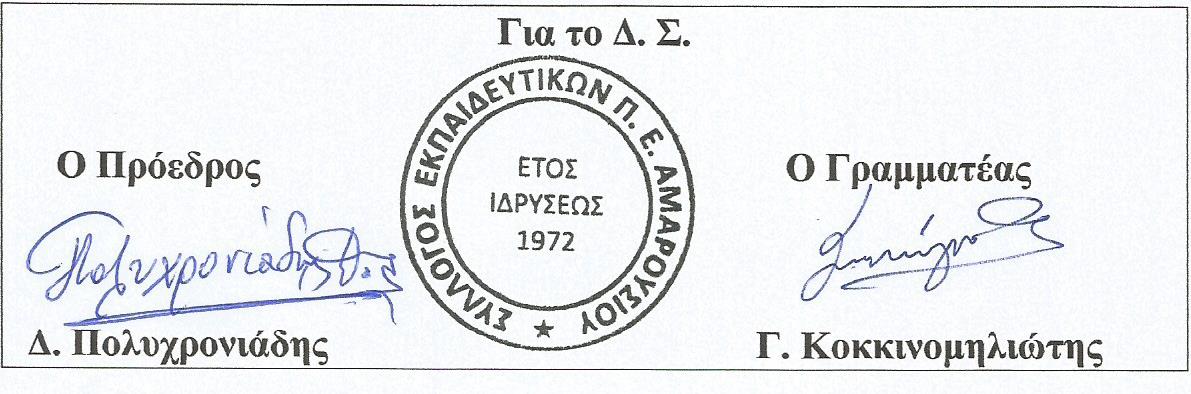 